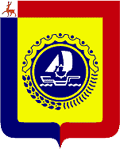 УПРАВЛЕНИЕ НАРОДНОГО ОБРАЗОВАНИЯ АДМИНИСТРАЦИИ ГОРОДСКОГО ОКРУГА ГОРОД БОР НИЖЕГОРОДСКОЙ ОБЛАСТИП Р И К А З 04.03.2014                                                                                                        №145-о Об утверждении «Плана - графика действий по обеспечению  введения  федерального государственного образовательного стандарта дошкольного образования (далее - ФГОС ДО) в городском округе г. Бор» (в новой редакции)	  В целях реализации статьи 11 Федерального закона от 29.12.2012 № 273-ФЗ «Об образовании в Российской Федерации», на основании приказа Министерства образования Нижегородской области от 27.02.2014 № 488 «Об утверждении плана - графика действий по обеспечению  введения  федерального государственного образовательного стандарта дошкольного образования (далее ФГОС ДО) в Нижегородской области»п р и к а з ы в а ю:         1. Утвердить  прилагаемый «План - график действий по обеспечению  введения  федерального государственного образовательного стандарта дошкольного образования (далее - ФГОС ДО) в городском округе г. Бор» (в новой редакции) (далее - План).               2. Специалистам УНО и ИМЦ  обеспечить своевременное       выполнение  Плана (ответственные, Л.Н. Гришатова, Е.Л. Долгих, Е.К.             Лаврина).              3.Руководителям ОУ, реализующих основную образовательную программу дошкольного образования (ОУ):        3.1. Разработать и принять план - график действий по обеспечению  введения ФГОС ДО в ОУ  (в новой редакции) на основании Плана до 01.04.2014         3.2.Обеспечить выполнение мероприятий по введению ФГОС  ДО в ОУ.                4. Контроль за исполнением настоящего приказа возложить на заведующего   сектором дошкольного образования Т.А. Буренину.           Начальник                                                                                     Н.Н. Лезов